ЧЕРНІГІВСЬКА ОБЛАСНА ДЕРЖАВНА АДМІНІСТРАЦІЯДЕПАРТАМЕНТ ЕКОЛОГІЇ ТА ПРИРОДНИХ РЕСУРСІВСтан довкілляЧернігівської областіінформаційно-аналітичний огляд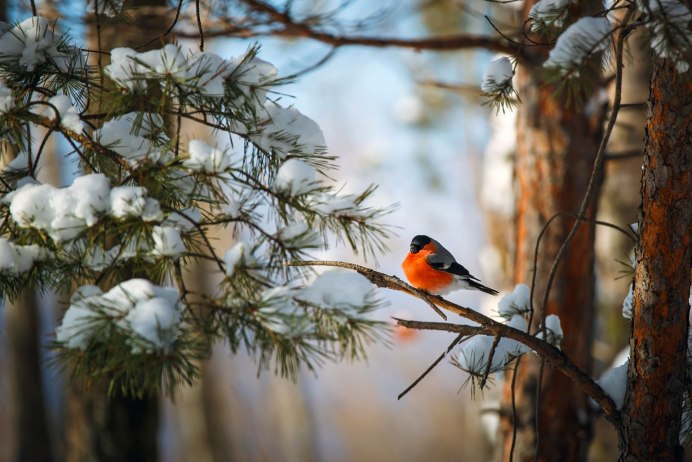 січень 2024 рокуІнформаційно-аналітичний огляд підготовлений за інформацією, яка надійшла від суб’єктів моніторингу довкілля Чернігівської області відповідно до «Порядку інформаційної взаємодії суб'єктів моніторингу довкілля Чернігівської області», затвердженого протокольним рішенням № 2 комісії з питань моніторингу довкілля Чернігівської області від 28 жовтня 2019 року.Інформацію надали Чернігівський обласний центр з гідрометеорології (далі - Чернігівський ЦГМ), Центральна геофізичнаї обсерваторія імені Бориса Срезневського (далі – ЦГО), Деснянське басейнове управління водних ресурсів, Державна екологічна інспекція у Чернігівській області, комунальні підприємства «Чернігівводоканал» та «Теплокомуненерго» Чернігівської міської ради, комунальне підприємство «Ніжинське управління водопровідно-каналізаційного господарства», комунальне підприємство «Прилукитепловодопостачання», комунальне підприємство водоканалізаційне господарство «Ічень» та інші. За інформацією Чернігівського ЦГМ у січні переважала погода з підвищеним температурним режимом та опадами різної інтенсивності. Часом відмічались тумани, слабка ожеледь, налипання мокрого снігу, хуртовини, посилення вітру, на дорогах ожеледиця.Періоди похолодання спостерігалися 3-9, 12-15, 17 та 22 січня, коли середньодобові температури повітря виявилися на 1-9º нижчими за середні багаторічні показники або близькими до них.Сніговий покрив у північній частині області утворився 2 січня, на всій території області – 4 січня і до кінця місяця на більшій частині території залягав суцільним рівномірним шаром середньою висотою 2-13 см. У південних районах з’явилися прогалини, у південно-східних районах поля на ½ звільнилися від снігу.Глибина промерзання ґрунту станом на 31 січня була 6-34 см. У північно-східних та північних районах ґрунт талий.Середньомісячна температура повітря у січні склала 4-6º морозу, що на більшій частині території області близько до середніх багаторічних значень, у північних та східних районах – на 1º нижче за норму. Максимальна температура повітря підвищувалась до 4-6º тепла. Мінімальна температура повітря знижувалась до 20-24º морозу, поверхня снігу охолоджувалась до 21-31º морозу.За останні повоєнний період спостережень на більшій частині території області подібним січень був у 1971, 1981, 1995 та 2004 роках.У цілому за місяць опадів випало 39-76 мм (90-168% від норми).Часом тумани, хуртовини, налипання мокрого снігу, утворення ожеледі, посилення вітру, збереження на дорогах ожеледиці ускладнювали роботу енергетиків, зв’язківців, транспортників та служб комунального господарства.Озимі перебували у стані неглибокого зимового спокою. Мінімальна температура ґрунту на глибині залягання вузла кущіння озимих знижувалась до 1-4º морозу і не загрожувала перезимівлі озимих культур.На великих річках області протягом місяця спостерігались коливання рівнів води з добовою інтенсивністю 1-72 см, які були пов’язані з процесами льодоутворення та руйнуванням льодового покрову. На окремих ділянках річок Дніпра, Десни та Снов вода вийшла на заплаву.На р. Десні біля м. Чернігова рівень води за місяць зріс на 92 см і на 31 січня становив 508 см над нулем поста. На річці спостерігався неповний льодостав 8 балів.Розділ 1. Стан атмосферного повітряМоніторинг забруднення атмосферного повітря в м. Чернігів у січні здійснювався на двох стаціонарних постах за вмістом чотирьох основних домішок: завислих речовин, діоксиду сірки, оксиду вуглецю і діоксиду азоту.У січні Чернігівським ЦГМ відібрано 648 проб атмосферного повітря.Проби на вміст завислих речовин, діоксиду сірки, діоксиду азоту та важких металів були проаналізовані в лабораторіях Центральної геофізичної обсерваторії імені Бориса Срезневського. Вміст оксиду вуглецю визначався фахівцями Чернігівського ЦГМ на місці.Загальний рівень забруднення повітря у місті оцінювався, як низький.Повітря міста було найбільш забруднено діоксидом азоту, середньомісячна концентрація якого перевищувала середньодобову гранично допустиму концентрацію (ГДКс.д.) у 1,8 рази.Середньомісячні концентрації інших визначаємих домішок були нижче відповідних середньодобових гранично допустимих концентрацій і складали: з діоксиду сірки – 0,9 ГДКс.д., з завислих речовин – 0,6 ГДКс.д., з оксиду вуглецю – 0,1 ГДКс.д.Максимальні концентрації становили: з діоксиду азоту – 0,7 ГДКм.р., з завислих речовин – 0,3 ГДКм.р., з оксиду вуглецю – 0,2 ГДКм.р., з діоксиду сірки - 0,1 ГДКм.р.Середньомісячні і максимальні концентрації забруднювальних речовин в атмосфері м. Чернігів (в кратності середньодобових та  максимально разових ГДК).Забрудненість повітря була однаковою на обох постах спостережень.У порівнянні з попереднім місяцем дещо знизився вміст завислих речовин.У порівнянні з січнем минулого року дещо підвищився вміст діоксиду сірки, знизився - діоксиду азоту та оксиду вуглецю.В ІV кварталі 2023 р. визначались специфічні домішки у повітрі м. Чернігів на ПСЗ № 1 (вул. Всіхсвятська) на вміст важких металів (свинець, манган, хром, залізо, кадмій, мідь, нікель, цинк). За результатами вимірювань у повітрі було зафіксовано залізо, без перевищень рівня 0,1 ГДКс.д. На діаграмі зображено результати досліджень забруднення повітря у січні місяці 2022, 2023 та 2024 років на першому пості спостереження.На діаграмі зображено результати досліджень забруднення повітря у січні місяці 2022, 2023 та 2024 років на другому пості спостереження.Розділ 2.Стан поверхневих водДані гідрохімічних досліджень стану поверхневих вод Чернігівської області за грудень 2023 року надали: Чернігівський обласний центр з гідрометеорології (Чернігівський ЦГМ), Центральна геофізична обсерваторія імені Бориса Срезневського (ЦГО), Деснянське басейнове управління водних ресурсів, комунальне підприємство «Теплокомуненерго», комунальне підприємство «Чернігівводоканал» Чернігівської міської ради, «Ніжинське управління водопровідно-каналізаційного господарства», «Прилукитепловодопостачання», водоканалізаційне господарство «Ічень». Також надавалася інформація підприємствами області які здійснюють скиди стічних вод у водні об’єкти.Деснянським басейновим управлінням водних ресурсів у 2024 році здійснюється виконання програми державного моніторингу вод, в частині діагностичного та операційного моніторингу МПВ басейну річки Дніпро суббасейнів Верхнього Дніпра та річки Десна, та суббасейну Середнього Дніпра (в межах Чернігівської області), відповідно до оновлених наказів Міндовкілля від 09.01.2024 № 37 «Про затвердження Програми державного моніторингу вод», Держводагентства від 12.01.2024 № 7 «Про впровадження Порядку здійснення державного моніторингу вод».В зоні діяльності Деснянського БУВР, відповідно до Програми державного моніторингу вод на 2024 рік, дослідження виконуються на 7 масивах поверхневих вод (МПВ) у 9 пунктах моніторингу (п.м), а саме:6 МПВ, 7 п.м суббасейну Десна: р. Стрижень, м. Чернігів; р. Снов, с. Снов’янка; р. Десна, с. Мале Устя; р. Десна, в межах м. Чернігів; р. Білоус, м. Чернігів; р. Мена, нижче м. Мена; р. Остер, 1 км нижче сел. Козелець.1 МПВ, 2 п.м суббасейну Середній Дніпро: р. Удай, м. Прилуки (0,8 км вище); р. Удай, м. Прилуки (1,0 км нижче).В 2024 році лабораторією Деснянського БУВР виконуються  гідрохімічні вимірювання за фізико-хімічними показниками у 2 пунктах моніторингу на МПВ річки Десна, забір води з якого здійснюється для задоволення питних та господарсько-побутових потреб населення.Відповідно до Порядку здійснення державного моніторингу вод Держводагентством здійснюється трансформація існуючої системи моніторингу з розподілом функцій між існуючими лабораторіями та уникнення їх дублювання.Деснянським БУВР в січні було відібрано та перевірено за фізико-хімічними показниками 2 проби поверхневих вод р. Десна у межах м. Чернігів та с. Мале Устя Корюківського району. Відповідно до затверджених «Гігієнічних нормативів якості води водних об’єктів для задоволення питних, господарського-побутових та інших потреб», наказом МОЗ України від 02.05.2022 № 721 перевищень максимально допустимих концентрацій показників які визначались не зафіксовано.За пріоритетними забруднюючими речовинами масивів поверхневих вод в визначених пунктах моніторингу по області було виявлено вміст речовин:без перевищень екологічних нормативів якості (ЕНЯ)в усіх річках області (флуорантен, нікель і його сполуки);р. Удай 0,8 км вище м. Прилуки та р. Мена м. Мена (алахлор);р. Білоус м. Чернігів (тербутрин, хром загальний);р. Десна в с. Мале Устя (кадмій і його сполуки);р. Стрижень м. Чернігів (антрацен, бензофлуорантен);р. Снов с. Сновянка (бензофлуорантен);-	   з перевищенням екологічних нормативів якості (ЕНЯ)р. Стрижень м. Чернігів, р. Снов с. Сновянка, р. Десна с. Мале Устя (гептахлор).Чернігівським обласним центром з гідрометеорології за програмою діагностичного та операційного моніторингу, зі змінами в програмі спостережень, в січні 2024 року було здійснено відбір проб води на річках Удай – м. Прилуки, Білоус, Стрижень в pайоні м. Чеpнігів, Мена – м. Мена, Остер – селище Козелець, Снов – с. Снов’янка. Аналіз першого дня за визначенням вмісту розчиненого у воді кисню, біохімічного споживання кисню за 5 діб (БСК5), кислотності (рН), електропровідності, температури води річок проводились Чернігівським ЦГМ та Центральною геофізичною обсерваторією ім. Б. Срезневського (ЦГО). За іншими фізико-хімічними показниками аналіз проводився в лабораторії спостережень за забрудненням поверхневих вод ЦГО.За даними спостережень кисневий режим річок Мена – м. Мена, Білоус – м. Чернігів був незадовільний. У цих річках відмічалось зниження розчиненого у воді кисню до величин 0,88 та 1,70 мгО2/дм3 відповідно. В інших річках області вміст розчиненого кисню у воді був у межах 4,03 - 10,90 мгО2/дм3.У січні підвищений рівень забруднення сполуками нітрогену амонійного спостерігався в усіх річках області і знаходився в діапазоні від 0,43 до 2,13 мгN/дм3. Максимальна концентрація зафіксована у воді р. Стрижень - м. Чеpнігів.У пунктах річок Удай –м. Прилуки (в обох створах), Білоус - м. Чеpнігів відмічалося підвищення концентрацій за сполуками нітрогену нітритного до 0,642; 0,615 та 0,127 мгN/дм3 відповідно.Концентрації нітрогену нітратного були в інтервалі від 0,03 до 1,22 мгN/дм3. Найбільша величина відмічена у воді р. Остер – селище Козелець.Показники хімічного споживання кисню (ХСК) змінювались від 35,4 до 53,5 мгО/дм3, БСК5 – від 2,80 до 4,80 мгО2/дм3. Максимальні значення цих хімічних речовин відмічались у воді р. Удай – вище м. Прилуки та р. Стрижень – м. Чернігів відповідно.Вміст сполук фосфору загального знаходився у межах 0,128 – 0,603 мгР/дм3. Максимум зафіксовано у пункті р. Білоус – м. Чернігів.За інформацією комунального підприємства «Чернігівводоканал» Чернігівської міської ради, хіміко-бактеріологічною лабораторією з контролю стічних вод підприємства в січні проводилися дослідження води р. Десна в створах вище та нижче скиду з очисних споруд підприємства (в межах міста). Зафіксовано вміст розчиненого кисню на рівні 7,8-7,2 мгО2/дм3. В обох створах відмічається підвищений вміст речовини заліза загального 0,50-0,46 мг/дм3 (відповідно до створів). В інших визначаємих забруднювальних речовинах перевищення гранично допустимих концентрацій не зафіксовано.Також, у січні 2024 року лабораторією досліджувалися гідрохімічні показники поверхневих вод р. Білоус у створах вище та нижче скиду з очисних споруд підприємства. Вміст розчиненого кисню за даний період в створах становив 8,6-8,2 мгО2/дм3. Зафіксовано перевищення в обох створах вмісту заліза загального – 0,44-0,48 мг/дм3, та у створі нижче скиду незначне перевищення вмісту нітритів. В інших визначаємих забруднюючих речовинах перевищення гранично допустимих концентрацій не зафіксовано.Лабораторією комунального підприємства «Теплокомуненерго» Чернігівської міської ради 16 січня 2024 року досліджувались поверхневі води р. Десна в створах: вище випуску №1, вхід у водопідвідний канал, та нижче скидного каналу підприємства, в межах міста. Вміст розчиненого кисню на рівні 6,84-6,74-6,88 мгО2/дм3 відповідно до створів. В усіх створах зафіксовано підвищений вміст забруднюючих речовин: заліза загального та міді. Встановлено підвищений вміст органічних речовин за БСК5 3,56-3,37-3,07 мг/дм3 при нормі 3,0 мг/дм3. Вміст інших забруднюючих речовин, що визначались, не перевищував значення гранично допустимих концентрацій.р. Іченька. Комунальним підприємством ВКГ «Ічень» Ічнянської міської ради в січні було проведено гідрохімічні дослідження у створах вище та нижче скиду з очисних споруд підприємства, вміст розчиненого кисню становив 6,7-7,6 мгО2/дм3. В обох створах зафіксовано перевищення органічних речовин за БСК5 7,0-16,0 мг/дм3 та ХСК 80,0-148,0 мг/дм3. У створі вище скиду зафіксоване перевищення завислих речовин, нижче скиду – залізо загальне та фосфати. Вміст інших забруднювальних речовин, що визначались, не перевищував значення гранично допустимих концентрацій.р. В’юниця. Комунальним підприємством «Ніжинське управління водопровідно-каналізаційного господарства» м. Ніжин Ніжинського району в січні місяці поточного року було проведено дослідження гідрохімічних показників поверхневих вод в створах вище та нижче скиду з очисних споруд підприємства. Зафіксовано вміст розчиненого кисню на рівні 11,65-10,65 мгО2/дм³ відповідно до створів. В обох створах м. Ніжин зафіксовано незначне перевищення БСК5. Вміст інших забруднювальних речовин, що визначались, не перевищував значення гранично допустимих концентрацій.Розділ 3. Радіаційний станІнформація про стан радіоактивного забруднення атмосферного повітря Чернігівської області у січні 2024 року надана Чернігівським ЦГМ. Рівень гамма-фону вимірювався на 7 метеорологічних станціях (М): М Ніжин (м. Ніжин), М Остер (м. Остер), М Прилуки (м. Прилуки), М Семенівка (м. Семенівка), М Чернігів (с. Киїнка), М Сновськ (м. Сновськ) та Придеснянська воднобалансова станція (ВБС) (с. Покошичі Новгород-Сіверський район). У січні цього року потужність експозиційної дози гамма-випромінювання по області коливалась в межах 9,0 – 15,0 мкР/год.Максимальний рівень зафіксовано 15,0 мкР/год на посту в м. Остер (один день) на постах в м. Чернігів, м. Сновськ, м. Семенівка та с. Покошичі було зафіксовано 14,0 мкР/год по одному дню. Від двох до чотирьох днів 13,0 мкР/год на постах в містах Ніжин та Прилуки.У порівнянні з іншими областями України середньомісячне значення гамма-фону Чернігівської області знаходиться на середньому рівні і показники схожі з показниками Сумської та Полтавської областей.Радіологічний контроль сільськогосподарської та лісової продукції на території населених пунктів, які внаслідок Чорнобильської катастрофи віднесено до ІІІ зони гарантованого добровільного відселення, здійснювався в січні місяці у Новгород-Сіверському та Чернігівському районах.Було відібрано і перевірено 150 проб, із них найбільше досліджено молочних продуктів – 31 проба, зерна продовольчого – 29 проб, овочів – 28 проб, та інші. Перевищень допустимого рівня вмісту радіонуклідів в зазначеній продукції не виявлено.ДомішкиСередньомісячні концентраціїСередньомісячні концентраціїСередньомісячні концентраціїСередньомісячні концентраціїСередньомісячні концентраціїМаксимальні концентраціїМаксимальні концентраціїМаксимальні концентраціїМаксимальні концентраціїМаксимальні концентраціїМаксимальні концентраціїДомішкиНомери ПСЗНомери ПСЗПо містуПо містуПо містуНомери ПСЗНомери ПСЗПо містуПо містуПо містуПо містуДомішки12грудень2023січень2024січень202312грудень2023січень2024січень2023Завислі речовини0,60,60,70,60,60,30,30,30,30,3Діоксид сірки0,90,90,90,90,80,10,10,10,10,1Оксид вуглецю0,10,10,10,10,20,20,10,10,20,1Діоксид азоту1,81,81,81,81,90,70,70,60,70,8